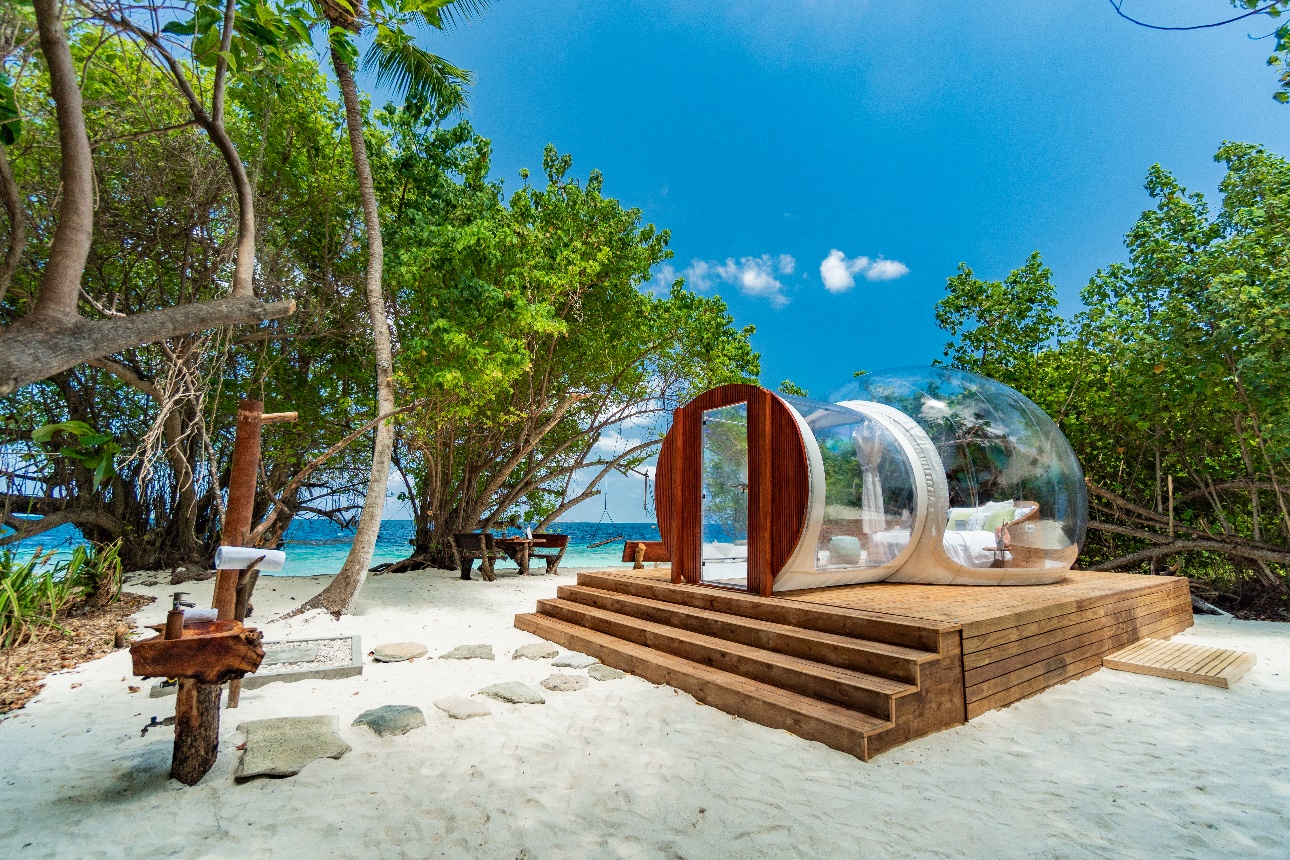 “Glamping” в Amilla Fushi MaldivesДля всех любителей природы и романтики мы создали спальню под звездами! Спрятанный в джунглях, роскошный и современный прозрачный тент с потрясающим видом 360 градусов на остров и море.“Глэмпинг” – современное видение кемпинга – шикарный «дом» под прозрачной крышей и всеми удобствами: ванной, закрытым душем и душем под открытым небом, небольшим бассейном, сауной и парной.Мы подготовили три предложения для тех, кто хочет провести незабываемую ночь под звездами:Bubbles & Stars – $650++welcome amenitiesбутылка шампанского и канапе30 минут медитации под звездами с инструктором30 минут массажа под звездами: органический скраб для ног, массаж головы, плеч и ногужин-барбекю, приготовленный нашим шефом на пляже под звездаминочь в «глэмпинге»континентальный завтрак на пляжеWellness Your Way – $900++welcome amenitiesканапе и бутылка органического вина30 минут детокс ванночка для ног в сопровождении массажа головы и плеч, затем 60 минут детокс массажаужин-барбекю от нашего шефа на пляже по специальному меню Wellness Your Wayночь в «глэмпинге»приватное занятие йогой на рассвете по специальной технике детокс дыхания и медитацииконтинентальный завтрак на пляжеMoonlight Romance – $900++welcome amenitiesбутылка шампанского и канапе60 минут массажа Love & Hearts с роскошным кокосовым маслом и 30 минут массажа лица для сиянияромантический ужин-барбекю от нашего шефа на пляженочь в «глэмпинге»60 минут йоги и растяжки на рассвете с инструкторомконтинентальный завтрак на пляжеБолее подробную информацию можно узнать у Ваших партнеров или по адресу: sm@collection-pr.com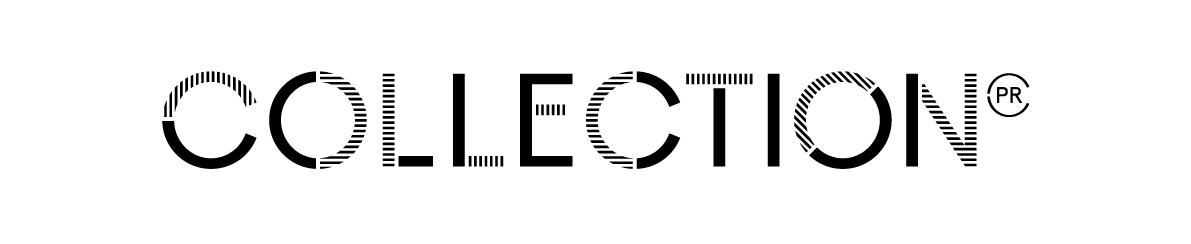 